INDICAÇÃO Nº 4650/2018Sugere ao Poder Executivo Municipal e aos órgãos competentes proceda com a manutenção de lâmpada externa na UBS Drª Nair S. Nobuyaçu Guimarães, localizado na Rua Mombuca, 385 – Planalto do Sol II; Excelentíssimo Senhor Prefeito Municipal, Nos termos do Art. 108 do Regimento Interno desta Casa de Leis, dirijo-me a Vossa Excelência para sugerir que, por intermédio do Setor competente, proceda com a manutenção de lâmpada externa na UBS Drª Nair S. Nobuyaçu Guimarães, localizado na Rua Mombuca, 385 – Planalto do Sol II.Justificativa:Este vereador esteve “in loco” e pôde constatar que a lâmpada externa da referida UBS está com problemas na foto célula, pois não apaga durante o dia.Por isso, solicitamos a realização do serviço.Plenário “Dr. Tancredo Neves”, em 01 de Outubro de 2.018.Marcos Antonio Rosado MarçalMarcos Rosado-vereador-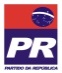 